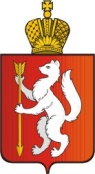 ВЕРХНЕПЫШМИНСКАЯ ГОРОДСКАЯТЕРРИТОРИАЛЬНАЯ ИЗБИРАТЕЛЬНАЯ КОМИССИЯРЕШЕНИЕг. Верхняя ПышмаО проведении муниципального этапа областного конкурса «Мы выбираем будущее»В соответствии с Комплексом мер по обучению организаторов выборов и иных участников избирательного процесса,  повышению правовой культуры избирателей в городском округе Верхняя Пышма на 2020 - 2022 годы, утвержденного решением Верхнепышминской городской территориальной избирательной комиссии 18 февраля 2020 года № 2/5,    руководствуясь пп. «в» п. 9 ст. 26 Федерального закона «Об основных гарантиях избирательных прав и права на участие в референдуме граждан Российской Федерации», пп. 3 п. 1 ст. 25 Избирательного кодекса Свердловской области, постановлением Избирательной комиссии Свердловской области от 09 сентября 2020 года № 28/186,  Верхнепышминская городская территориальная избирательная комиссия р е ш и л а:1. Провести с 01 октября 2020 года по 22 ноября 2020 года муниципальный этап областного конкурса «Мы выбираем будущее».2. Утвердить Положение о муниципальном этапе областного конкурса «Мы выбираем будущее» (прилагается).3. Утвердить Состав членов жюри  муниципального этапа областного конкурса «Мы выбираем будущее» (прилагается).4. Направить настоящее решение Избирательной комиссии Свердловской области, органам местного самоуправления городского округа Верхняя Пышма, средствам массовой информации.5. Опубликовать  положение конкурса на официальном сайте Комиссии.6. Контроль за исполнением настоящего постановления возложить на члена Верхнепышминской городской территориальной избирательной комиссии Л.В. Разумную.17 сентября 2020 года№ 20/61  Председатель комиссииЕ.В.ЯзыковСекретарь комиссииН.В.Углова